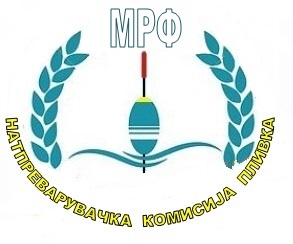 И З В Е Ш Т А Ј 
за натпревари во организација на МРФ во дисциплина ПЛИВКА за 2019 год.Почитувани ,Оваа 2019 година во МРФ успешно се спроведени и организирани Прва Лига , Државно првенство У15 , Светско првенство, КУП на Р.М. и Супер лига натпреварите.
Прва Спортско -риболовна Лига пливка 2019
Имајки ја предвид финансиската состојба на здруженијата поради концесиските договори во државава , оваа година во Прва лига -Сениори натпреварите учество завземаа вкупно 
9 екипи .
Пчиња - Куманово ,Вардар -Скопје ( две екипи ) , Оскар -Кавадарци , Крап - Радовиш , 
МАК ДАМ - Куманово ,Мамец - Прилеп ,Бистро-Струмица и Кркушка-Велес.
Вкупно се одржаа 5 кола и се одржаа на следниве патеки :
1-2 коло : Тиквешко езеро ( Брушани ) 
3-4 коло : Тиквешко езеро ( Брушани )
5 коло     : Тиквешко езеро ( Брушани )
Натпреварите се оддржаа во најдобар можен ред и пријатен спортски амбиент.
На првото коло беше скромно организирано свечено отворање на лигата , додека по завршувањето на 5 то последно коло беше организирано свечено затворање со ручек .
Најдобро пласирана екипа во Прва лига натпреварите е екипата на Вардар2 -Скопје,
второпласирана е екипата на Вардар 1 - Скопје ,додека третото место го завзема екипата на Бистро-Струмица.

Во поединечен пласман , најдобро пласиран натпреварувач во Прва лига натпреварите е Зоран Кожухаров  од екипата на Вардар 2 , второпласиран е Тони Гоговчевски од Вардар 1 - Скопје и третопласиран е Горан Цуцулоски од Вардар 2 -Скопје.
Судискиот колегиум на овие натпревари си ја извршија задачата на високо професионално ниво .Не се евидентирани  приговори во Прва лига натпреварите .
Државно првенство У15
Оваа 2019 годинаможеме да се пофалиме дека е една од најуспешните години за ова превенство бидејки после долги години одржано е ова првенство со 6 комплетни екипи составени од по 3ца натпреварувачи, голема улога за овој успех има и Агенцијата за Млади и Спорт која преку одредени стимулативни мерки и финансиска помош за најмладите натпреварувачи успеа да ги стимулира екипите со активност .
Првенството се оддржа во 2 два натпреварувачки дена на Кејот од Дојранското езеро.
На ова првенство учество завземаа следните екипи :
Оскар-Кавадарци,Мамец-Прилеп,Св.Апостол - Охрид,МакДам-Куманово ,Пчиња Куманово и Бабуна-Велес.
Натпреварите се оддржаа во најдобар можен ред и пријатен спортски амбиент.
Пред почеток на Првиот натпреварувачки ден беше скромно организирано свечено отворање на лигата , додека по завршувањето на Државното првенство У 15  беше организирано свечено затворање со ручек .
Најдобро пласирана екипа на Државното првенство У15 - 2019 е екипата на Оскар - Кавадарци ,второпласирана е екипата на Св.Апостол-Охрид  ,додека третото место го завзема екипата на Мамец - Прилеп.
Во поединечен пласман , најдобро пласиран натпреварувач Државното првенство У15  е Антонио Еленов од екипата на Оскар -Каварадци , второпласиран е Лука Калески од Мамец Прилеп и третопласиран е давор Мантароски  од екипата на мамец-Прилеп.
Судискиот колегиум на овие натпревари си ја изврши задачата на високо професионално ниво . Не се евидентирани  приговори на Државното првенство У15 - 2019.Светско првенствоНатпреварувачката комисија Пливка во целост ја помогна и поддржа организацијата на Репрезентацијата на МК - Пливка на претстојното 66-то Светско првенство во Нови Сад ,Србија . Не се евидентирани  приговори на членови од експедицијата .КУП на Р.М.  Пливка 2019 Оваа 2019 година можеме да се пофалиме дека е една од најуспешните години за одржување на КУП от на Р.М.  бидејки после долги години одржан е со 9 комплетни екипи составени од по 3ца натпреварувачи.
КУПот на Р.М.  се оддржа во 1 еден натпреварувачки ден на Мантовско езеро.
На ова првенство учество завземаа следните екипи :
Вардар1-Скопје,Вардар2-Скопје,Крап 1–Радовиш,Крап2 Радовиш,Кркушка Велес,Бабуна Велес, Трофеј Струмица,Бистро Струмица,Мак Дам Куманово.
Натпреварите се оддржаа во најдобар можен ред и пријатен спортски амбиент.
Пред почеток на натпреварувачкиот дел беше скромно организирано свечено отворање на лигата , додека по завршувањето беше организирано свечено затворање со ручек .
Најдобро пласирана екипа на КУП ,,Илинден2019,,  е екипата на Вардар1 Скопје, ,второпласирана е екипата на Вардар2 Скопје,додека третото место го завзема екипата на Кркушка Велес.Во поединечен пласман , најдобро пласиран натпреварувач КУПот ,,Илинден2019 ,,   е Горан Цуцулоски од екипата на Вардар2 Скопје , второпласиран е Тони Гоговчевски од Вардар 1 СКопје и третопласиран е Марјан Ристиќ  од екипата на Вардар1 Скопје.
Судискиот колегиум на овие натпревари си ја изврши задачата на високо професионално ниво . Не се евидентирани  приговори на КУПот ,,Илинден ,, 2019 .
Супер Лига - 2018
Оваа година во Супер Лига пливка натпреварите учество завземаа вкупно 11 натпреварувачи согласно пропозициите за натпревари пливка за 2019 година .
Учесници : Кире Малинков , Борче Еленов,Злате Митре ,Марјан Георгиевски , Марјан Ристиќ,Васил Хаџиски,Иванчо Богоевски,Горан Цуцулоски, Тони Гоговчевски,Зоран Кожухаров и Марјан Кралев.
Вкупно се одржаа 5 кола кои се одржуваа на следниве патеки според календар :
1-2 коло : Ак. Глобочица ( Теснец ) 
3-4 коло : Ак. Глобочица ( Теснец )
5 -6 коло : Ак. Глобочица ( Теснец )

Натпреварите се оддржаа во најдобар можен ред и пријатен спортски амбиент.
На првото коло беше скромно организирано свечено отворање на лигата , додека по завршувањето на 5 то последно коло беше организирано свечено затворање со ручек .

Најдобро пласиран натпреварувач во Супер Лига  натпреварите е Борче Еленов од екипата на Оскар-Кавадарци , второпласиран е Зоран Кожухаров од екипата на Вардар-Скопје и третопласиран е Кире Малинков од Оскар - Кавадарци.

Репрезентацијата на Македонија - Пливка за 2020 ја сочинуваат :

1. Борче Еленов 
2. Зоран Кожухаров
3. Кире Малинков
4. Горан Цуцулоски
5. Марјан Ристиќ
6. Иванчо Богоевски  ( РЕЗЕРВА ) 

Судискиот колегиум на овие натпревари си ја изврши задачата на високо професионално ниво . Не се евидентирани  приговори во Супер лига натпреварите .Изготвил :
Претседател на Натпреварувачка комисија ПЛИВКА
Горан Цуцулоски 
